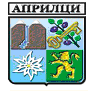                  Община    Априлци	ДОПП ГЕРБгр. София, район ТриадицаНДК, Административна сграда, ет. 17тел. 02/490 13 13, 02/490 09 51e_mail: paunov@gerb.bgЛице за контакт: Цветомир Петров ПауновКоалиция „БСП ЗА БЪЛГАРИЯ“ 
1000, гр.СофияРайон ВъзражданеУл. „Позитано“ № 2П.к. 382, тел.: 02/ 81 07 200Факс: 02/ 981 21 85E_mail: bsp@bsp.bgЛице за контакт: Аглика Стефчева ВиденоваКоалиция „ОБЕДИНЕНИ ПАТРИОТИ – НФСБ, АТАКА и ВМРО“ за НФСБгр. Софияул. Г. С. Раковски № 134, ет. 2 и 3тел. 0894 545 538e_mail: presscenter@nfsb.bgЛице за контакт: Костадин ГаровАТАКАгр. Софияпл. „Петко Р. Славейков  № 4Ател. 0882 662 287e_mail: centrala@ataka.bgЛице за контакт: Рени АсеноваВМРОгр. Софияул. Пиротска № 5, ет. 5тел. 0882 249 103e_mail: vmro@vmro.bg Лице за контакт: Михаил Иванов ПетровПП „ДВИЖЕНИЕ ЗА ПРАВА И СВОБОДИ“гр. Софиябул. ,,Ал. Стамболийски“ № 45Ател. 02/ 811 4442факс: 02/ 811 4442e_mail: charmain@dps.bgЛице за контакт: Мустафа КарадайъПП „ВОЛЯ“ 
гр. Варна, ж.к. Младост
бул. Република, сграда Медицински център „Младост“
тел. 02/421 42 01; 0888 739 008
e_mail: k.n.taskova@gmail.comЛице за контакти: Кръстина ТасковаКоалиция „ДЕМОКРАТИЧНА БЪЛГАРИЯ – ОБЕДИНЕНИЕ
 за „ ДА БЪЛГАРИЯ“ и КПгр. Софиябул. „Драган Цанков“ № 12-14, ет. 2, ап. 7тел. 0888 62 63 92e_mail: team@demokrati.bgЛицe за контакти: Христо Любомиров ИвановДСБГр. Софиябул. „Витоша“ № 18ОТНОСНО: Провеждане на консултации за състава на Секционни избирателни комисии /СИК/ на територията на община Априлци за произвеждане на избори за общински съветници и за кметове на 27 октомври 2019 г.					   ПОКАНА:Във връзка с произвеждането на изборите за общински съветници и за кметове, насрочени Указ № 163/16.07.2019 г. (Обн., ДВ, бр. 56 от 16.07.2019 г.) на Президента на Република България, чл. 75 от Изборния кодекс, Решение № 1029-МИ от 10.09.2019 г. на Централна избирателна комисия, Ви каня на 18.09.2019 г./сряда/ от 13.30 ч. в залата на ОбС – Априлци намираща се на втория етаж на сградата на Общинска администрация – Априлци, за провеждане на консултации за определяне състава на СИК  на територията на община Априлци.Съгласно чл. 91, ал. 4 от Изборния кодекс и т. 8 от Решение № 1029-МИ от 10.09.2019 г. на Централна избирателна комисия при консултациите участващите партии и коалиции представят:1. При консултациите участващите партии и коалиции представят:а) писмено предложение за състав на СИК, което съдържа:- наименованието на партията или коалицията, която прави предложението;- имената и ЕГН на предложените лица;- длъжността в комисията, за която се предлагат;- образование, специалност;- телефон за връзка с предложеното за член на СИК лице.б) заверено от партията копие от удостоверение за актуално правно състояние на партията, издадено не по-рано от 10.07.2019 г., или копие от решението за образуване на коалицията за участие в изборите за 44-то Народно събрание. С тях се удостоверяват имената на лицата, представляващи партията или коалицията;в) когато в консултациите участват упълномощени лица, се представя пълномощно, подписано от представляващите партията/коалицията, или заверено копие от такова пълномощно;г) списък на резервните членове, които да заместят предложените от партиите и коалициите лица за състави на СИК, когато правомощията на член на СИК се прекратят предсрочно в случаите по чл. 51, ал. 2 ИК или когато член на СИК не се яви в изборния ден. Заместването се извършва с решение на ОИК. Списъкът трябва да съдържа данните, посочени в буква „а“.С Решение № 1029-МИ от 10.09.2019 г. и Методически указания  на Централна избирателна комисия се определят съставите на СИК на територията на общината и за разпределение на местата в ръководствата на СИК в изборите за общински съветници и за кметове. ПРИЛОЖЕНИЕ:1.Решение № 1029-МИ от 10.09.2019 г. на Централна избирателна комисия.2.Методически указания за определяне съставите на СИК на територията на общината и разпределение на местата в ръководствата на СИК в изборите за общински съветници и за кметове, насрочени за 27 октомври 2019 г. /без съставите на подвижна избирателна комисия/.С уважение, Д-р Младен ПеловКмет на Община Априлци 